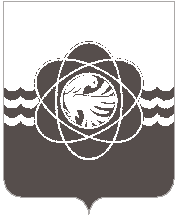 П О С Т А Н О В Л Е Н И Еот 07.20.2022  № 798 Руководствуясь законом Смоленской области от 23.12.2002 № 95-з «О государственной поддержке инвестиционной деятельности на территории Смоленской области», в соответствии с постановлением Администрации Смоленской области от 29.11.2019 № 723 «Об утверждении Порядка предоставления инвесторам государственной поддержки инвестиционной деятельности в форме сопровождения инвестиционных проектов», в целях повышения качества принимаемых на сопровождение инвестиционных проектов, Администрация муниципального образования «город Десногорск» Смоленской области постановляет: Внести в постановление Администрации муниципального образования «город Десногорск» Смоленской области от 17.03.2020 № 241 «Об утверждении Порядка взаимодействия Администрации муниципального образования «город Десногорск» Смоленской области с субъектами инвестиционной деятельности по сопровождению инвестиционных проектов на территории муниципального образования «город Десногорск» Смоленской области» в Порядок взаимодействия Администрации муниципального образования «город Десногорск» Смоленской области с субъектами инвестиционной деятельности по сопровождению инвестиционных проектов на территории муниципального образования «город Десногорск» Смоленской области» (далее – Порядок) следующие изменения: В пункте 1.3. Порядка:- в абзаце 2 слова «1 млн. рублей» заменить словами «20 млн. рублей»;- в абзаце 3 слова «5 процентов» заменить словами «30 процентов». 2. Отделу информационных технологий и связи с общественностью          (Е.М. Хасько) разместить настоящее постановление на официальном сайте Администрации муниципального образования «город Десногорск» Смоленской области в сети «Интернет».Контроль исполнения настоящего постановления возложить на заместителя Главы муниципального образования по экономическим вопросам А.В. Шевцову.Глава муниципального образования«город Десногорск» Смоленской области	                                   А.А. НовиковО внесении изменений в постановление Администрации муниципального образования «город Десногорск» Смоленской области от 17.03.2020                 № 241 «Об утверждении Порядка взаимодействия Администрации муниципального образования «город Десногорск» Смоленской области с субъектами инвестиционной деятельности по сопровождению инвестиционных проектов на территории муниципального образования «город Десногорск» Смоленской области» 